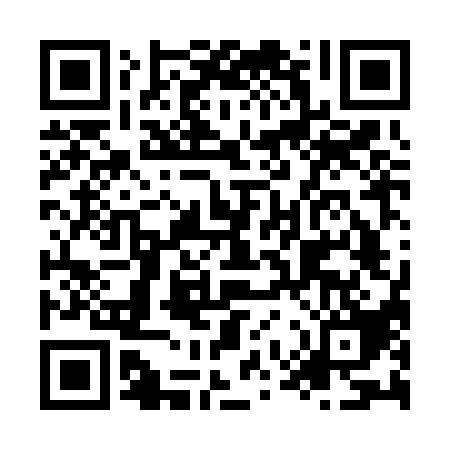 Ramadan times for Moree, AustraliaMon 11 Mar 2024 - Wed 10 Apr 2024High Latitude Method: NonePrayer Calculation Method: Muslim World LeagueAsar Calculation Method: ShafiPrayer times provided by https://www.salahtimes.comDateDayFajrSuhurSunriseDhuhrAsrIftarMaghribIsha11Mon5:385:386:591:114:417:227:228:3812Tue5:395:396:591:104:407:217:218:3613Wed5:405:407:001:104:407:207:208:3514Thu5:415:417:001:104:397:197:198:3415Fri5:415:417:011:104:397:187:188:3316Sat5:425:427:021:094:387:167:168:3117Sun5:435:437:021:094:377:157:158:3018Mon5:435:437:031:094:377:147:148:2919Tue5:445:447:031:084:367:137:138:2820Wed5:455:457:041:084:357:127:128:2621Thu5:455:457:051:084:357:107:108:2522Fri5:465:467:051:084:347:097:098:2423Sat5:475:477:061:074:337:087:088:2324Sun5:475:477:061:074:327:077:078:2125Mon5:485:487:071:074:327:067:068:2026Tue5:495:497:081:064:317:057:058:1927Wed5:495:497:081:064:307:037:038:1828Thu5:505:507:091:064:307:027:028:1729Fri5:505:507:091:054:297:017:018:1530Sat5:515:517:101:054:287:007:008:1431Sun5:525:527:111:054:276:596:598:131Mon5:525:527:111:054:266:576:578:122Tue5:535:537:121:044:266:566:568:113Wed5:535:537:121:044:256:556:558:094Thu5:545:547:131:044:246:546:548:085Fri5:545:547:131:034:236:536:538:076Sat5:555:557:141:034:236:526:528:067Sun4:564:566:1512:033:225:515:517:058Mon4:564:566:1512:033:215:495:497:049Tue4:574:576:1612:023:205:485:487:0310Wed4:574:576:1612:023:195:475:477:02